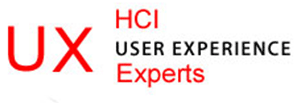 ================User Profiling Questionnaire 06/18/2015Author Name: Your First and Last Name
Author Phone: Your Phone NumberConfidentialContact InformationBackground InformationJob ProfileLike dislikeLast NameFirst NameWhat company do you work for?What is your Job Title?What is your age range?□18-24□25-34□35-45□45+What is your educational background, in terms of highest level started/completed?□High School□Vocational School□College□Graduate School□High School□Vocational School□College□Graduate School□High School□Vocational School□College□Graduate School□High School□Vocational School□College□Graduate SchoolWhat is your gender□Male□Female□Male□Female□Male□Female□Male□FemaleLanguage□English Native□English second Language□Native Language_______________________□English Native□English second Language□Native Language_______________________□English Native□English second Language□Native Language_______________________□English Native□English second Language□Native Language_______________________Disabilities□Visual Disability□Color Blindness□Blind□Other__________________□Visual Disability□Color Blindness□Blind□Other__________________□Visual Disability□Color Blindness□Blind□Other__________________□Visual Disability□Color Blindness□Blind□Other__________________How many years of experience do you have in this job position at this company?How many years of experience do you have in this job prior to this company?What training did you receive for this position?□Company lead training course□3rd party training course□On the job training	□I did not receive any training□Other (specify):	□Company lead training course□3rd party training course□On the job training	□I did not receive any training□Other (specify):	□Company lead training course□3rd party training course□On the job training	□I did not receive any training□Other (specify):	□Company lead training course□3rd party training course□On the job training	□I did not receive any training□Other (specify):	How is your job performance evaluated?At work, what operating system(s) do you currently use?□Windows 95/98/NT/2000□Macintosh OS□UNIX/Linux	□Other (specify):	□Windows 95/98/NT/2000□Macintosh OS□UNIX/Linux	□Other (specify):	□Windows 95/98/NT/2000□Macintosh OS□UNIX/Linux	□Other (specify):	□Windows 95/98/NT/2000□Macintosh OS□UNIX/Linux	□Other (specify):	At home, what operating system(s) do you currently use?□Windows 95/98/NT/2000□Macintosh OS□UNIX/Linux	□Other (specify):	□I do not own a computer□Windows 95/98/NT/2000□Macintosh OS□UNIX/Linux	□Other (specify):	□I do not own a computer□Windows 95/98/NT/2000□Macintosh OS□UNIX/Linux	□Other (specify):	□I do not own a computer□Windows 95/98/NT/2000□Macintosh OS□UNIX/Linux	□Other (specify):	□I do not own a computerAt work, how much time do you spend per week on a computer?□Less than 1 hour□1 hour to less than 4 hours□4 hours to less than 10 hours□More than 10 hours□I do not use a computer at work□Less than 1 hour□1 hour to less than 4 hours□4 hours to less than 10 hours□More than 10 hours□I do not use a computer at work□Less than 1 hour□1 hour to less than 4 hours□4 hours to less than 10 hours□More than 10 hours□I do not use a computer at work□Less than 1 hour□1 hour to less than 4 hours□4 hours to less than 10 hours□More than 10 hours□I do not use a computer at workAt home, how much time do you spend per week on a computer?□Less than 1 hour□1 hour to less than 4 hours□4 hours to less than 10 hours□More than 10 hours□I do not use a computer at home□Less than 1 hour□1 hour to less than 4 hours□4 hours to less than 10 hours□More than 10 hours□I do not use a computer at home□Less than 1 hour□1 hour to less than 4 hours□4 hours to less than 10 hours□More than 10 hours□I do not use a computer at home□Less than 1 hour□1 hour to less than 4 hours□4 hours to less than 10 hours□More than 10 hours□I do not use a computer at homeHow long have you used the Internet?□6 months to less than 1 year□1 year to less than 2 years□2 years to less than 3 years□3 years or more□6 months to less than 1 year□1 year to less than 2 years□2 years to less than 3 years□3 years or more□6 months to less than 1 year□1 year to less than 2 years□2 years to less than 3 years□3 years or more□6 months to less than 1 year□1 year to less than 2 years□2 years to less than 3 years□3 years or moreHow many hours per week do you spend on the Internet?□Less than 1 hour□1 hour to less than 4 hours□4 hours to less than 10 hours□More than 10 hours□Less than 1 hour□1 hour to less than 4 hours□4 hours to less than 10 hours□More than 10 hours□Less than 1 hour□1 hour to less than 4 hours□4 hours to less than 10 hours□More than 10 hours□Less than 1 hour□1 hour to less than 4 hours□4 hours to less than 10 hours□More than 10 hoursWhat Internet browser do you use?□Microsoft Internet Explorer□Netscape□Other (specify):	□Microsoft Internet Explorer□Netscape□Other (specify):	□Microsoft Internet Explorer□Netscape□Other (specify):	□Microsoft Internet Explorer□Netscape□Other (specify):	25. Job Profile:Lists of tasks performed by user (task inventory)Frequency of tasks per userList key success criteria for jobList of important tasks critical for job successHow job training is receivedWhat job support materials exist and how they are usedPre-requisite qualifications for jobProbable turnover rates in jobAmount of discretion in applying tools and proceduresAll tools used26. Task Domain Knowledge and Experience:Time spent in professional trainingContent of professional trainingFamiliar conceptsFamiliar procedures27 Tool Domain Knowledge and ExperienceBasic computer familiaritySpecific interface or device familiaritySpecific tool related concept familiaritySpecific tool related procedure familiarity28. Developed Applicable Skills:Reading level and comprehensionTyping speedMouse speed/accuracy29. Style Preferences:Intellectual styles (approaches to problem solving)Working stylesLearning stylesOrganization stylesAttitudes30. Expectations:What they have seen/been exposed toTheir descriptions of the potential31. Concerns:Current problemsKey trends in constraints on working practicesWhat they expressly don’t wantThings they currently find unrewarding and would like to disappear/diminish32. Wants:Key desired enhancementsThings they currently find rewarding and want more of33. Requirements:Absolute constraints such as standards, compatibility issues34. Can you tell us 1 or 2 things you like better about application that you are using?35. How about 1 or 2 things you don’t like User Profiling Questionnaire User Profiling Questionnaire application that you are using?36. Other overall comments or suggestions: